SEMANA 2 SEPTIEMBREASIGNATURA: TecnologíaASIGNATURA: TecnologíaGUÍA DE APRENDIZAJEProfesor(a): Nancy del C. González Maldonado.GUÍA DE APRENDIZAJEProfesor(a): Nancy del C. González Maldonado.GUÍA DE APRENDIZAJEProfesor(a): Nancy del C. González Maldonado.Nombre Estudiante:Nombre Estudiante:Curso: 7° Año Unidad: 3Unidad: 3Unidad: 3Objetivo de Aprendizaje: OA – 1: Plantean diversas soluciones basadas en los resultados de la investigación para satisfacer la necesidad detectada.Objetivo de Aprendizaje: OA – 1: Plantean diversas soluciones basadas en los resultados de la investigación para satisfacer la necesidad detectada.Objetivo de Aprendizaje: OA – 1: Plantean diversas soluciones basadas en los resultados de la investigación para satisfacer la necesidad detectada.Recursos de aprendizaje a utilizar: Computador/Web/Celular/Cuaderno/lápices/otros.Herramienta con la que serán evaluados.Pauta de ObservaciónEl o la estudiante aplica en  su trabajo soluciones concretas.El o la estudiante se organiza y realiza al menos una acción de soluciones  solicitadas.El o la estudiante aplica en su decálogo soluciones a ésta problemática ambiental.Recursos de aprendizaje a utilizar: Computador/Web/Celular/Cuaderno/lápices/otros.Herramienta con la que serán evaluados.Pauta de ObservaciónEl o la estudiante aplica en  su trabajo soluciones concretas.El o la estudiante se organiza y realiza al menos una acción de soluciones  solicitadas.El o la estudiante aplica en su decálogo soluciones a ésta problemática ambiental.Recursos de aprendizaje a utilizar: Computador/Web/Celular/Cuaderno/lápices/otros.Herramienta con la que serán evaluados.Pauta de ObservaciónEl o la estudiante aplica en  su trabajo soluciones concretas.El o la estudiante se organiza y realiza al menos una acción de soluciones  solicitadas.El o la estudiante aplica en su decálogo soluciones a ésta problemática ambiental.Instrucciones: Los y las estudiantes observan en conjunto con su familia los siguientes videos.https://www.youtube.com/watch?v=OrQ4imWELtEhttps://www.youtube.com/watch?v=GZU0aThRxAMhttps://www.youtube.com/watch?v=GZU0aThRxAMLos y las estudiantes leen documento de la guía n°1(para trabajar en la guía 1 y comprender el trabajo en guía 2). CONSUMO RESPONSABLEConsumo responsable es un concepto que defiende que los seres humanos deben cambiar sus hábitos de consumo ajustándolos a sus necesidades reales y a las del planeta, y escogiendo opciones que favorezcan el medio ambiente y la igualdad social. Vivimos en una sociedad que favorece el consumismo. MEDIO AMBIENTEEl medio ambiente es un conjunto equilibrado de elementos que engloba la naturaleza, la vida, los elementos artificiales, la sociedad y la cultura que existen en un espacio y tiempo determinado.El medio ambiente está conformado por diversos componentes como son los físicos, los químicos y los biológicos, así como, los sociales y los culturales. Estos componentes, tangibles e intangibles, se encuentran relacionan unos con otros y establecen las características y el desarrollo de la vida de un lugar.Ejemplos de estos factores son los animales, las plantas, los seres humanos, el suelo, el aire, el agua, el clima, la geología, las expresiones culturales, las relaciones sociales y económicas, la ocupación laboral, el urbanismo, los enfrentamientos armados, entre otros.“Si todos y todas  fuéramos consumido responsables, se producirían cambios”…Escribe una fundamentación de lo leído y observado en los videos y según las conversaciones con tu familia.Los y las estudiantes elaboran un “Decálogo Ambiental” que nos invite a cuidar nuestro entorno, debe considerarse el entorno y los problemas en donde residimos.1° Reconocer qué se está haciendo mal en mi sector.2° Por qué en mi sector hay tantas botellas plásticas botadas en mi calle, en mi población.3°Por qué el día que pasa el recolector de Residuos domiciliarios hay tantas bolsas y sacos para que se los lleve.Responde de acuerdo a lo que has observado y conversado en tu familiaSugerencia: El Decálogo y puedes publicarlo en tu población, ya sea por redes sociales, junta de vecinos, o a través de un afiche en sectores visibles de tu pasaje, calle o población para que lo lean y conozcan más de los cuidados y responsabilidad con el medio en donde vivimos.Instrucciones: Los y las estudiantes observan en conjunto con su familia los siguientes videos.https://www.youtube.com/watch?v=OrQ4imWELtEhttps://www.youtube.com/watch?v=GZU0aThRxAMhttps://www.youtube.com/watch?v=GZU0aThRxAMLos y las estudiantes leen documento de la guía n°1(para trabajar en la guía 1 y comprender el trabajo en guía 2). CONSUMO RESPONSABLEConsumo responsable es un concepto que defiende que los seres humanos deben cambiar sus hábitos de consumo ajustándolos a sus necesidades reales y a las del planeta, y escogiendo opciones que favorezcan el medio ambiente y la igualdad social. Vivimos en una sociedad que favorece el consumismo. MEDIO AMBIENTEEl medio ambiente es un conjunto equilibrado de elementos que engloba la naturaleza, la vida, los elementos artificiales, la sociedad y la cultura que existen en un espacio y tiempo determinado.El medio ambiente está conformado por diversos componentes como son los físicos, los químicos y los biológicos, así como, los sociales y los culturales. Estos componentes, tangibles e intangibles, se encuentran relacionan unos con otros y establecen las características y el desarrollo de la vida de un lugar.Ejemplos de estos factores son los animales, las plantas, los seres humanos, el suelo, el aire, el agua, el clima, la geología, las expresiones culturales, las relaciones sociales y económicas, la ocupación laboral, el urbanismo, los enfrentamientos armados, entre otros.“Si todos y todas  fuéramos consumido responsables, se producirían cambios”…Escribe una fundamentación de lo leído y observado en los videos y según las conversaciones con tu familia.Los y las estudiantes elaboran un “Decálogo Ambiental” que nos invite a cuidar nuestro entorno, debe considerarse el entorno y los problemas en donde residimos.1° Reconocer qué se está haciendo mal en mi sector.2° Por qué en mi sector hay tantas botellas plásticas botadas en mi calle, en mi población.3°Por qué el día que pasa el recolector de Residuos domiciliarios hay tantas bolsas y sacos para que se los lleve.Responde de acuerdo a lo que has observado y conversado en tu familiaSugerencia: El Decálogo y puedes publicarlo en tu población, ya sea por redes sociales, junta de vecinos, o a través de un afiche en sectores visibles de tu pasaje, calle o población para que lo lean y conozcan más de los cuidados y responsabilidad con el medio en donde vivimos.Instrucciones: Los y las estudiantes observan en conjunto con su familia los siguientes videos.https://www.youtube.com/watch?v=OrQ4imWELtEhttps://www.youtube.com/watch?v=GZU0aThRxAMhttps://www.youtube.com/watch?v=GZU0aThRxAMLos y las estudiantes leen documento de la guía n°1(para trabajar en la guía 1 y comprender el trabajo en guía 2). CONSUMO RESPONSABLEConsumo responsable es un concepto que defiende que los seres humanos deben cambiar sus hábitos de consumo ajustándolos a sus necesidades reales y a las del planeta, y escogiendo opciones que favorezcan el medio ambiente y la igualdad social. Vivimos en una sociedad que favorece el consumismo. MEDIO AMBIENTEEl medio ambiente es un conjunto equilibrado de elementos que engloba la naturaleza, la vida, los elementos artificiales, la sociedad y la cultura que existen en un espacio y tiempo determinado.El medio ambiente está conformado por diversos componentes como son los físicos, los químicos y los biológicos, así como, los sociales y los culturales. Estos componentes, tangibles e intangibles, se encuentran relacionan unos con otros y establecen las características y el desarrollo de la vida de un lugar.Ejemplos de estos factores son los animales, las plantas, los seres humanos, el suelo, el aire, el agua, el clima, la geología, las expresiones culturales, las relaciones sociales y económicas, la ocupación laboral, el urbanismo, los enfrentamientos armados, entre otros.“Si todos y todas  fuéramos consumido responsables, se producirían cambios”…Escribe una fundamentación de lo leído y observado en los videos y según las conversaciones con tu familia.Los y las estudiantes elaboran un “Decálogo Ambiental” que nos invite a cuidar nuestro entorno, debe considerarse el entorno y los problemas en donde residimos.1° Reconocer qué se está haciendo mal en mi sector.2° Por qué en mi sector hay tantas botellas plásticas botadas en mi calle, en mi población.3°Por qué el día que pasa el recolector de Residuos domiciliarios hay tantas bolsas y sacos para que se los lleve.Responde de acuerdo a lo que has observado y conversado en tu familiaSugerencia: El Decálogo y puedes publicarlo en tu población, ya sea por redes sociales, junta de vecinos, o a través de un afiche en sectores visibles de tu pasaje, calle o población para que lo lean y conozcan más de los cuidados y responsabilidad con el medio en donde vivimos.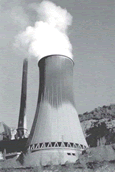 